Условия питания обучающихся, в том числе инвалидов и лиц с ограниченными возможностями здоровья, определяются конкретно для каждого мероприятия. При проведении обучения на территории КГАОУ ДПО «УКК ЖКХ Хабаровского края», для обучающихся организовывается питание в кафе «Корея» (схема 1), которое расположено в шаговой доступности от образовательного учреждения. Данная точка питания приспособлена для инвалидов и лиц с ограниченными возможностями здоровья. Также на месте обучения организовываются кофе-брейки с привлечением услуг кейтеринговых кампаний.Схема 1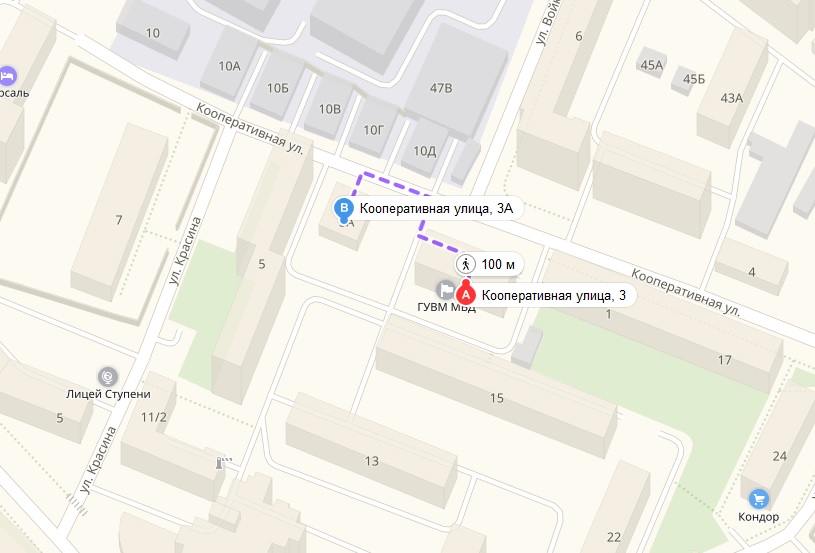 